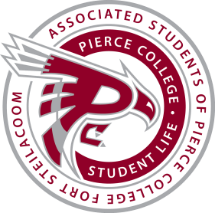 ASPCFS Student Government DATE: April 10, 2019TIMe: 1:00 p.m.Location: Student life lobbyMeeting Agenda -----END OF NEW BUSINESS-----General Assembly MinutesMeeting called byASPCFS Vice President: Derrick BriggeType of meetingStudent Government General AssemblyChairpersonASPCFS Vice President: Derrick BriggeAdvisorStudent Life Coordinator: Cameron CoxNote takerAdministrative Senator: Connor FredericksTimekeeperAdministrative Senator: Connor FredericksAttendees Administrative Senator Connor Fredericks, Vice President Derrick Brigge, Clubs and Organizations Senator Halle Walker, Student and Cultural Affairs Senator Charles Cho, Engagement Senator Nick PecacheCall to orderDerrick BriggePledge of allegiance Derrick BriggeRaymond powerRoll callRoll callConnor FredericksChecklist Raymond Power  |  Derrick Brigge  |Connor Fredericks  | Halle Walker  | Charles Cho  | Nick Pecache  | Raymond Power  |  Derrick Brigge  |Connor Fredericks  | Halle Walker  | Charles Cho  | Nick Pecache  | Raymond Power  |  Derrick Brigge  |Connor Fredericks  | Halle Walker  | Charles Cho  | Nick Pecache  |Establishment of QuorumConnor FredericksDiscussionThe Chair and five councilmembers were present. Conclusions*Quorum established*Changes to the AgendaChanges to the AgendaDerrick BriggeDescriptionChanges Made |  Motion by: Connor Fredericks  Changes Made |  Motion by: Connor Fredericks  Changes Made |  Motion by: Connor Fredericks  Changes Made |  Motion by: Connor Fredericks  Changes Made |  Motion by: Connor Fredericks  Changes MadeChanges MadeChanges MadeChanges MadeChanges MadeChanges MadeShift Announcements (Item No. XI) to Item No. VII on the agenda.Omit Vice-President Bromley’s Report for the meeting agendaShift Announcements (Item No. XI) to Item No. VII on the agenda.Omit Vice-President Bromley’s Report for the meeting agendaShift Announcements (Item No. XI) to Item No. VII on the agenda.Omit Vice-President Bromley’s Report for the meeting agendaShift Announcements (Item No. XI) to Item No. VII on the agenda.Omit Vice-President Bromley’s Report for the meeting agendaShift Announcements (Item No. XI) to Item No. VII on the agenda.Omit Vice-President Bromley’s Report for the meeting agendaShift Announcements (Item No. XI) to Item No. VII on the agenda.Omit Vice-President Bromley’s Report for the meeting agendaApproval of minutesApproval of minutesDerrick BriggeDerrick BriggeDescriptionApproval of Minutes |  Motion by: Connor Fredericks  |  Seconded by: Charles ChoApproval of Minutes |  Motion by: Connor Fredericks  |  Seconded by: Charles ChoApproval of Minutes |  Motion by: Connor Fredericks  |  Seconded by: Charles ChoApproval of MinutesApproval of MinutesApproval of MinutesApproval of MinutesApproval of the meeting minutes from March 15, 2019.Approval of the meeting minutes from March 15, 2019.Approval of the meeting minutes from March 15, 2019.Approval of the meeting minutes from March 15, 2019.Votes4 yea  |  0 nays  |  0 abstains4 yea  |  0 nays  |  0 abstains4 yea  |  0 nays  |  0 abstainsResultApproved        Denied        Moved    Approved        Denied        Moved    Approved        Denied        Moved    ReportspRESIDENTDerrick BriggeDiscussionPresident Power is currently away presenting to the Pierce College Board of TrusteesaDMINISTRATIVE sENATORcONNOR fREDERICKSDiscussionAdministrative Senator, Connor Fredericks has been working with Legislative Senator Derrick Brigge and Choi Halliday on the new fee election that will be happening the third week of Spring Quarter. We are hopeful that the fee will pass so that we may fund the student transit passes ongoing and the new security system that the team has been hard at work on implementing. Also, Connor has been working on planning the Outstanding Faculty awards that will be voted on May 7th and 8th. Many of his regular job duties will begin once again when General Assemblies and team meetings begin again in Spring quarter.lEGISTLATIVE sENATORdERRICK bRIGGEDiscussionI have been hard at work finishing up after the Winter Quarter Raider Review. The student reviews have been positive, as this quarter’s Raider Review was a great opportunity for students to get together and study for their finals, while relaxing and having dinner with their peers. I have also preparing to hand off Civics Week to his replacement as legislative senator, who will oversee the civics week events in the spring quarter.Clubs and Orginzation SenatorHalle WalkerDiscussionDuring the last month, I have been preparing for the club events of Spring Quarter. I have put together the final presentation for Clubs 101 on April 11th. Clubs 101 is an informative meeting for students to learn how to start a new club. Additionally, she has thoughtfully planned Clubs Carnival, which will take place instead of Clubs Rush. This event will be on April 16 and there will be snacks, activities, cotton candy and club booths. This will be an excellent time for clubs on campus to recruit members. I have also been assisting her student government and Activity Board team members in ways she can such as making signs, stocking the food pantry and other various tasks. I am eager to serve the students in my final quarter here at Pierce College.sTUDENT AND CULTURAL affairs SenatorCharles ChoDiscussionStudent Life recently took students to watch Shen Yun, a musical performance about ancient Chinese culture at the McCaw Hall in Seattle with ASPIRE and TRIO. I have also been planning all the future workshops for the Multicultural Leadership Institute with Nicholas Pecache for the Spring Quarter. The intensive workshop will be taking place next week on April 17 in the Performance Lounge from 12-4pm. The speaker for the intensive workshop will be Prashawn De Visser, a spokesperson for Global Unites and will be discussing about conflict transformation. I will also be assisting ASPIRE for Asian/Pacific Heritage Month in May by coordinating some of their events.Engagement SenatorNick PecacheDiscussionRecently I have been preparing for the upcoming Spring Intensive as well as ELA Workshops. I also went to Shen Yun which Student Government helped sponsor, where we had tremendous success, where most of the students who attended gave positive reviews. My upcoming ELA Workshop is on April 26. In addition, The Spring Intensive is on the 17th from 12pm-4pm, In the Performance and fireside Lounge. Our speaker will be Prashan De Visser where he will be going over how to be a peace builder, when everyone seems dividedactivities board ReportsEli EllisDiscussionIssues and Awareness Coordinator – Aidan HeltAidan has begun the Spring Quarter by assisting with Spring Welcome Day; as well as planning the implementation of the Earth Day event on April 22 from 11am-3pm; and De-Stress for Success event on April 30th from 11 a.m. to 2 p.m.Entertainment and Rec Coordinator – Yajahira DominguezYajahira is working on coordinating the Wear Your Pajamas to School Day on Tuesday April 16 and then Retro Game Day on May 15th in the Performance Lounge. She also assisted with Welcome Day.Special Events Coordinator – Eli EllisEli has started off the quarter strong by organizing and executing the Spring Welcome Day event, a one day event on April 8th, to start off the Spring Quarter that provided resources, refreshments, and give-a-ways to new and returning students to kick-off the quarter.  Promotions Coordinator – Kim NucumPromotions Coordinator, Kim Nucum, has just finished and distributed the Student Life Events Calendar for Spring Quarter 2019. Student Life event posters are finished for the first month of the quarter, as seen around campus. She is currently looking for someone to fulfill her position in Student Life for the 2019-2020 school year and plans to interest students in the Digital Design program who are looking for internships. Since she doesn’t have to plan another calendar this quarter, she will be organizing giveaways for Pride Month in June, in collaboration with Aidan Helt’s resource fair. Kim will also be helping Derrick Brigge and Charles Cho with planning and implementing Raider Review. Communications Coordinator – Chris HornChris Horn, the Communications Coordinator has been keeping CWIS and the Reader board up to date with information as we head in Spring Quarter. He has been working on external promo requests as well internal promo for upcoming events for student life. Along with the Promo Coordinator, he has been keeping the posters updated on Student Life boards around campusOutreach Coordinator – Emma Gallagher-Burkholder Emma is working on assisting in coordinating the Earth Day event on April 22 from 11am-3pm; and De-Stress for Success event on April 30th. She also is planning the final family movie night, which will be held May 17 at 6pm. Emma also assisted with Welcome Day.Old BusinessOld BusinessDerrick BriggeDerrick BriggeConclusion*There was no old business to be discussed**There was no old business to be discussed**There was no old business to be discussed*New businessDerrick BriggeDescription1819-038  |  Motion by: Halle Walker  |  Seconded by: Charles Choaction itemaction itemTo ratify the History Makers Club for the 2018-2019 Academic Year.To ratify the History Makers Club for the 2018-2019 Academic Year.Votes4 yea  |  0 nays  |  0 abstentionsResultApproved        Denied        Moved    Description1819-039  |  Motion by: Connor Fredericks  |  Seconded by: Nicholas Pecacheaction itemaction itemTo ratify Derrick Brigge as the ASPCFS Vice President for the remainder of the 2018-2019 Academic year.To ratify Derrick Brigge as the ASPCFS Vice President for the remainder of the 2018-2019 Academic year.Votes4 yea  |  0 nays  |  0 abstentionsResultApproved        Denied        Moved    open forumDerrick BriggeConclusion*Nothing was discussed during the Open Forum *NAnnouncementsDerrick BriggeannouncementClubs 101 is April 11th from 12-1 p.m. in OLY 202.NannouncementMLI Workshop is April 12th from 12 – 1 P.M. in CAS 529announcementWear your PJ’s to School Day is April 16thAnnouncementMLI/ELA Intensive is April 17th from 12 p.m. – 4 p.m. in the Fireside and Performance LoungeAnnouncementEarth Day is April 22nd from 11 a.m. to 3 p.m. in the Performance, Fireside Lounge, and Student Life LobbyAnnouncementClubs Council Meeting is April 23rd from 12 -1 p.m. in OLY 202ADJOURNMENTDerrick BriggegrgDescriptionMotion by: Connor Fredericks  |  Seconded by: Charles Cho   |   4 yea  |  0 nays  |  0 abstainsTime End: 1:12 p.m.